«Обучение грамоте»Задачи: Формировать умение делить слова на слоги. Совершенствовать навык чтения детей. Формировать элементарные графические умения.Ход занятия.Обведи согласные буквы в кружок, а гласные – подчеркни.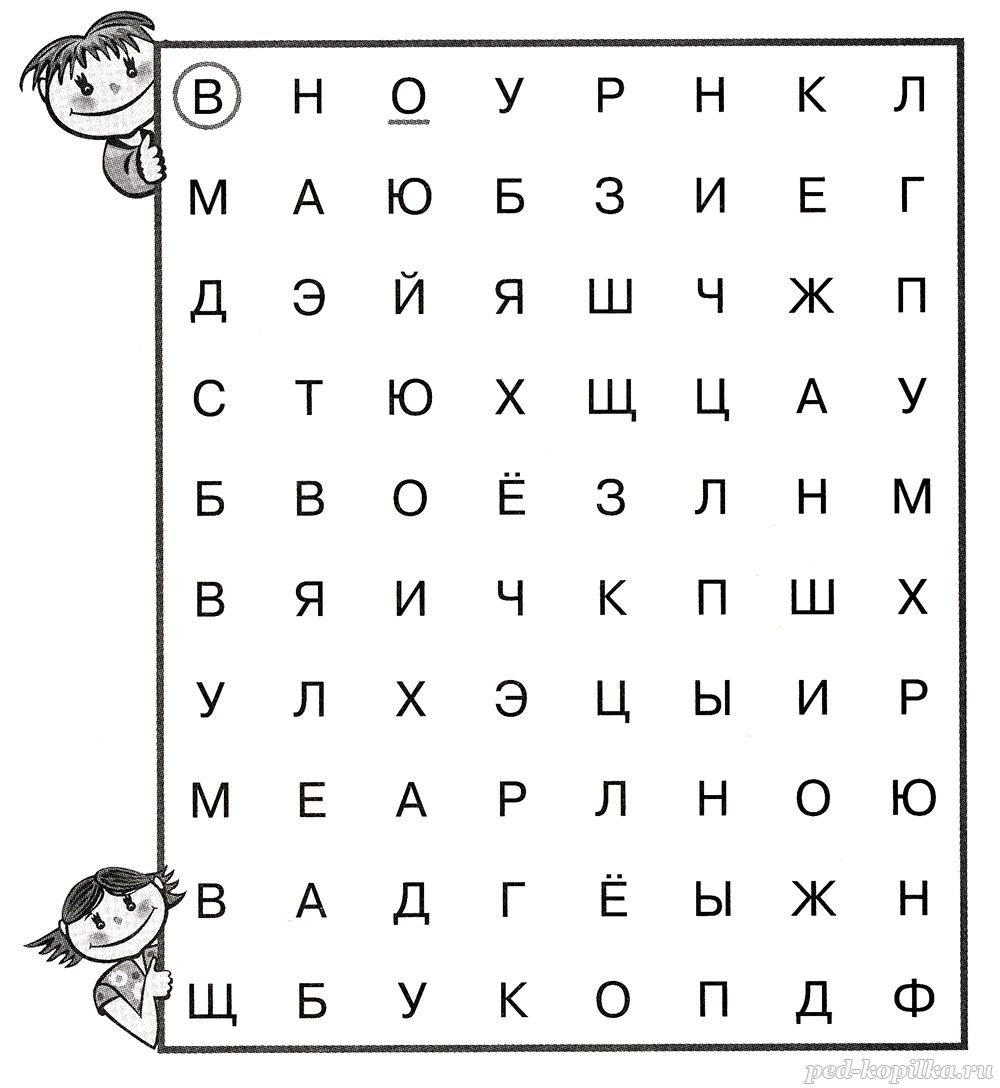 Определи, сколько слогов в каждом слове. Соедини картинку с подходящей схемой.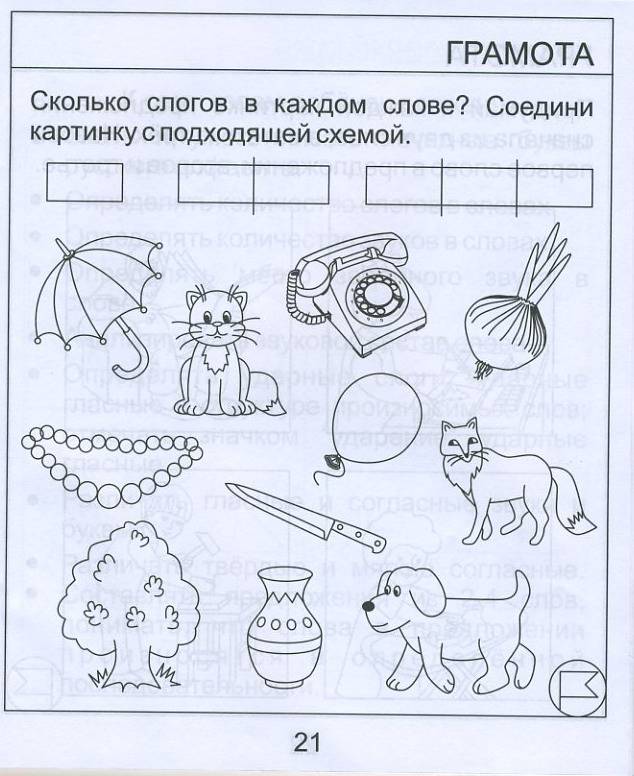 Расставь буквы по порядку в соответствии с цифрами. Запиши и прочитай слова, которые получились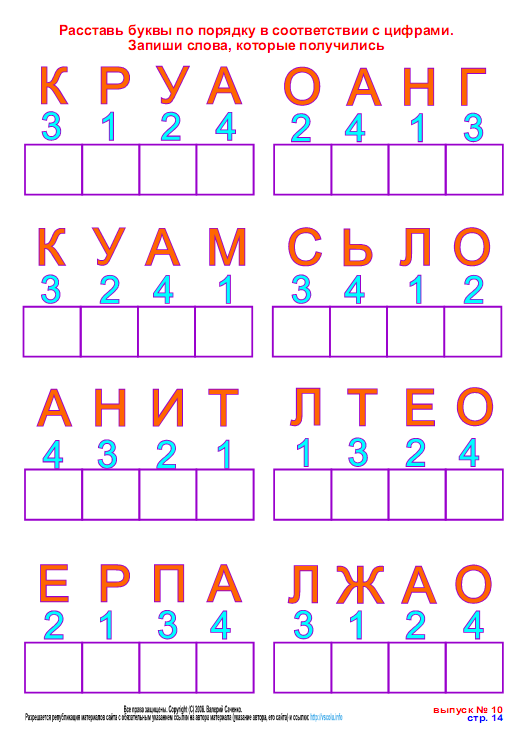 Помоги солдату добраться до своих товарищей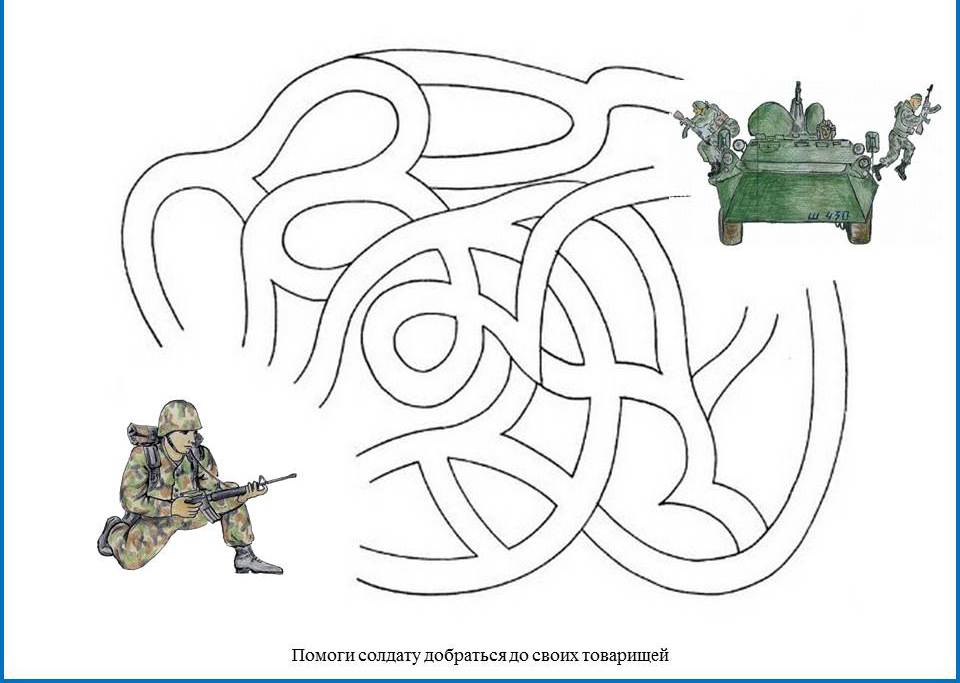 Проведи по точкам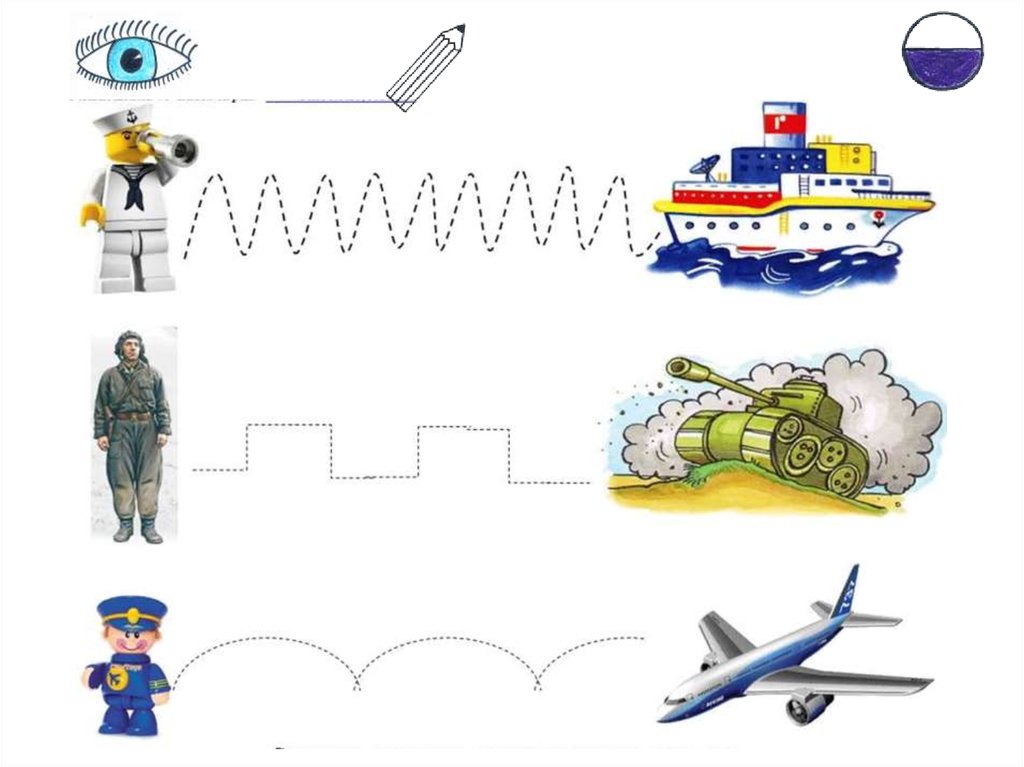 